УТВЕРЖДАЮ:
Заместитель председателя Хотимского райисполкома  «25» марта 2021 г.ГРАФИК выезда районной мобильной группы по оказанию практической и методической помощи организациям района в обеспечении соблюдения законодательства об охране труда, профилактике производственного травматизма, оперативном выявлении и устранении нарушений требований безопасности на второй квартал 2021 годаН.А.Хучев№ п/пНаименование организации, выделяющей автотранспорт для выезда группыЛицо, ответственное за выделение автотранспортаДата выездаПроверяемые субъекты хозяйствования123451Отдел внутренних дел Хотимского райисполкомаКондратьев С.В.01.04.2021ГУО "Хотимский районный центр коррекционно-развивающего обучения и реабилитации" (повторный выезд)ГУО "Хотимский районный социально-педагогический центр" (повторный выезд)ГУО "Ясли-сад №3 г.п. Хотимска"Крестьянское (фермерское) хозяйство "ЭдемЭкоТур " (повторный выезд)2Районная инспекция ГостехнадзораЗыков В.А.08.04.2021ОАО «Октябрь-Березки» (подразделения Ельня, Березки):- мехдворы;- ремонтно-механические мастерские; - МТФ «Максимовка»3Хотимская районная инспекции ГосэнергогазнадзораТарасов Д.Г.15.04.2021Филиал КУП «Могилевоблдорстрой»  - ДРСУ №216»:- производственно-техническая база;- структурное подразделение асфальтный заводКДСУП «Хотимская ПМК №276»:- строительно-монтажные работы на строительном объекте в г.п.ХотимскеУчреждение «Хотимский районный физкультурно-спортивный клуб»4Райком профсоюза работников агропромышленного комплексаКарпенков М.А.22.04.2021ОАО «Хотимский Технокомплекс»:- мехдвор;- ремонтно-механическая мастерскаяОАО «Батаево» (повторный выезд): - МТФ «Буросово»5Хотимский районный отдел по чрезвычайным ситуациямВойтиков В.В.06.05.2021Фельдшерско-акушерские пункты:- «Боханы»; - «Еловец»; - «Тростино»Амбулатория врача общей практики «Березки»6Районная инспекция ГостехнадзораЗыков В.А.13.05.2021ОАО «Липовка»:- мехдвор;- ремонтно-механическая мастерская;- МТК «Липовка»7УЗ «Хотимский районный центр гигиены и эпидемиологии»Костюкович В.Н.20.05.2021Филиал КУП «Могилевоблдорстрой»  - ДРСУ №216»:- работы по планируемому объекту «Содержание автомобильных дорог» КДСУП «Хотимская ПМК №276»:- строительно-монтажные работы на строительном объекте в г.п.ХотимскеКрестьянское (фермерское) хозяйство "АгроПятница"УО «Хотимский государственный профессиональный лицей №16»8Райком профсоюза работников агропромышленного комплексаКарпенков М.А.27.05.2021ОАО «Батаево»:подразделение Беседовичи - мехдвор;- ремонтно-механическая мастерскаяОАО «Хотимский райагроснаб»:- производственная база9Хотимский районный отдел по чрезвычайным ситуациямВойтиков В.В.03.06.2021Амбулатории врача общей практики:- «Березки» (повторный выезд);- «Ельня»;- «Забелышин»Государственное учреждение культуры «Парк культуры и отдыха г.п. Хотимска»Государственное учреждение культуры «Библиотечная сеть Хотимская района»10Районная инспекция ГостехнадзораЗыков В.А.10.06.2021ОАО «Бабушкино подворье»:- мехдвор;- ремонтно-механическая мастерскаяОАО «Хотимский райагроснаб» (повторный выезд):- производственная база11УЗ «Хотимский районный центр гигиены и эпидемиологии»Костюкович В.Н.17.06.2021Филиал КУП «Могилевоблдорстрой»  - ДРСУ №216» (повторный выезд):- производственно-техническая база;- структурное подразделение асфальтный заводКДСУП «Хотимская ПМК №276»:- строительно-монтажные работы на строительном объекте в г.п.Хотимске12Райком профсоюза работников агропромышленного комплексаКарпенков М.А.24.06.2021ОАО «Липовка» (повторный выезд):- мехдвор;- ремонтно-механическая мастерскаяОАО «Октябрь-Березки»:- МТФ «Енаполье»Начальник отдела управления по труду, занятости и социальной защите Хотимского райисполкомаА.В.Федарцов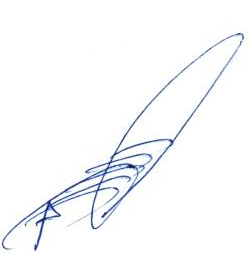 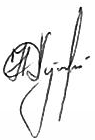 